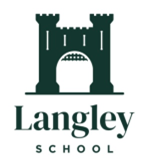 Year 7 RevisionTrinity Term 2022 ExaminationsENGLISHYour final examination will be split into two papers. It will include:1. 60 mins - Poetry Comprehension & Writing Paper                      2. 60 mins - Progress Test in English (PTIE)You should revise and practise the following:Reading Comprehension:Use the P.E.E. Chain effectively when answering comprehension questions.Use relevant quotes and explaining in detail why you have chosen them.Use a highlighter effectively, to pick out key words and phrases in the questions and text, to help you answer the questions correctly.Read the examination questions very carefully to ensure you understand exactly what is being asked.Practise your independent reading to improve your fluency and understanding.Revise poetic terms: imagery, alliteration, assonance, onomatopoeia, simile, metaphor, personification, etc.Writing Paper:Read a variety of fiction texts to improve your ability to create your own stories.Practise planning a short story (take no more than 5 minutes) using a variety of methods such as: mind maps, story mountains, spider diagrams, etc.Try to widen your vocabulary by reading a variety of good literature and look up the meaning of any words that you do not know.Practise writing some short stories using 5 minutes for planning and 50 minutes for writing.Progress Test in English:Punctuation – correcting a passage using capital letters, full stops, commas, question marks, exclamation marks, apostrophes (possession & contraction), speech marks, semi-colon, colon.Using different versions of a root word correctly – e.g. pass, passes, passing.Inverted commas – understanding how to use them for: important words, quotations, invented terms, direct speech, technical terms.Common homophones – using and spelling them correctly – e.g. there, their, they’re.Simile, metaphor & personification – being able to identify them in a text and being able to create them.How to revise:Useful revision will be posted on Google Classroom.Use your English exercise book to revise what we have covered this year.MATHSYour end of Year 7 assessments will be split into two papers. It will include:1. 1 hour – Maths arithmetic/reasoning paper                      2. 1 hour - Progress Test in Maths (PTIM)Teachers have been revising for tests and examinations with the children in recent lessons using materials to cover the key objectives for each year group. Further examples of these booklets will be uploaded onto Google Classroom and hard copies provided in the week before half-term to complete at home.Parents should not need to research and source anything in addition to that supplied by teachers. However, should there be a clear indication that your child is struggling with, for example, fraction of an amount, then a search on the internet will provide a wealth of videos.The children also have MyMaths and, for some, an IDLNumeracy account that will continue to help. MyMaths can be a powerful tool for revisiting weaker topics and ensuring all exercises are up-to-date and no longer tagged as ‘overdue’.The Maths Department will not be sending books home, as reading through Maths exercises is not the best way to revise. ‘Doing’ Maths is far more useful, particularly as familiarisation with the style of paper will be a great help to the children on the day of the test.Mr Sowry, Head of Mathematics.SCIENCEThe Science Examinations will take place during Exam Week (week commencing 14 June).Your final examination will be split into two papers. It will include:1. 1 hour – Science paper covering the Year 7 curriculum                      2. 1 hour - Progress Test in Science (PTIS)The topics to be covered include those studied during Year 7: Reproduction (including genetics and evolution)ParticlesForcesThe Human Body/ circulationMetals (some)There may also be reference to topics that have previously been taught as well as general scientific knowledge. Typically the questions will focus on an investigation and require you to use your scientific skills to solve a problem. Question styles will include:More taxing questions may require children to:It is important to note that just knowing some scientific facts will not be enough to do well in the exams. These questions will test scientific understanding more than simply knowledge.The best way to revise Science is, in the first instance, to read through your notes a couple of time to refresh your memory of what you have covered. Then it is important to test your understanding. One way to do this is to spend some time looking through the following websites:http://www.bbc.co.uk/education/subjects/zng4d2phttp://www.scibermonkey.org/level.asp?page=KS3http://www.docbrown.info/ks3science.htmhttp://science4ce.co.uk/http://www.thesciencesite.co.uk/It would be very useful to have any Key Stage 3 Science Revision Guide. Some are more wordy, others more visual. It can be a good idea to spend a bit of time at any good bookshop and pick the one that you like best. These typically cost £5 to £20.Additionally, try to work through the revision ideas provided by your teacher. Remember, you can probably achieve nearly 50% in your Science Paper even if you do not know ANY science, simply by reading the questions carefully, highlighting the key words, phrases and any numerical information, then using your general knowledge and common sense to provide the best fit answer.Good luck!FRENCHListening exam (30min) – during lesson time7Exp and Pro - Thursday 9 June period 1 (in our lesson)Reading, Writing and Grammar exam (60min) – in the Sports Hall on Monday 13 June 9.55-11.10Please note that the Grammar section will only be for 7Exp pupils. *Use the materials related to this year’s units on LangLangs – this will help your revision to be active and it will lift your revision beyond only reading your book: 
http://www.langlangs.com/category/les-vacances-et-le-tourisme/http://www.langlangs.com/category/2-1-la-vie-saine/*All the classwork in your exercise book taught so far this year: Holidays & Tourism, - including activities in the perfect tense, countries, prepositions (en/au/aux + country), opinions on holidays abroad and in the UK, an account of your holidays in the past tense, Healthy Living, including food, drink & exercise in the present and past tenses, adverbs of frequency, suggestions for a healthier lifestyle, jobs.*The Grammar exam (only for 7Exp) will help you to make sure you begin Year 8 having mastered all of the grammar areas you have studied so far and to highlight any areas you need to re-visit before September. These include: the present tense (regular –er, -ir and –re verbs), the regular perfect (past) tense, the imperfect (past) tense (7Exp only), AVOIR & ETRE, the list of MR RED VAN TRAMPS VERBS (which take ETRE in the past tense), adjective endings, questions.*www.languagesonline.org.uk is another useful website – choose the topics relevant to what we have been learning. Perfect to revise grammar points.Speaking exam – during lessons week beginning 6 June7Exp – Monday 6 June period 1, Tuesday 7 June period 5 and Wednesday 8 June period 37Pro – Monday 6 June lesson 3, Thursday 9 June periods 1 and 5A 1 to 2-minute conversation on one of the topics studied this year (Holidays & Tourism or Healthy Living), chosen at random on the day.What to revise?* 2-minute conversation based on one of the two main topics you have studied this year (Holidays & Tourism or Healthy Living). The topic will be chosen at random on the day of the test.What to revise?*Revise all the questions that you practised ahead of your 2 speaking assessments of this year (Mes vacances / En bonne santé). Make sure you can recognise the key words in the questions to be able to give a suitable answer.*You can request a practice session in a break time with Miss Menegaz or Mrs SkeltonBONNE CHANCE!HISTORY7Express and Progress Your final examination will be 1 hour long. It will include:2 sectionsPart A - Source and evidence work 20 marksYou will need to show the following skills:Comprehension, comparison, analysis, and judgementPart B - Extended answer/Essay 30 marksYou will need to show the following:Factual recall, development of answers to include opinions and a sustained argument with a conclusion.               You should revise: The English Civil War - What were the causes of the conflict? - Who fought on each side? - What major events happened? - How did it end? - The CommonwealthHow to revise:Try different techniques that you have discussed in study skills and find the one that works for you.Involve family members and become the teacher by spending time teaching them about what you have just revised.Focus on keywords and then build your answers around these words.For revision on this subject have a look at:English Civil War: Facts and Information - Primary FactsThe English Civil Wars - KS3 History - BBC BitesizeThe English Civil Wars: History and Stories | English Heritage (english-heritage.org.uk)GEOGRAPHYExam format: 60 minute paper - Thematic studies, global location, and ordnance survey skillsUse Geography exercise books and global location booklet. ISEB revision guide (can be purchased online).Tips for revision: mind maps, practice questions on cards to test oneself, organise your time so you get short breaks during revision. Don’t leave your revision to the last minute! Find ways to summarise your notes.IndustryTypes – primary, secondary, tertiary and quaternaryUnderstanding why industry changes over time – factors like resources, costs, technology, levels of educationTypes of farming – Pastoral, ArableLocating industryIndustry structure of countries based on their level of developmentTransnational Corporations (TNC)Meaning Of MEDC, LEDC, NICCase study of a TNCDifferent industry structure of MEDC, LEDC and NICTransport ProjectEither HS2 or Northern Distributor RdPros and Cons of eachWeathering and Erosion (covered in Summer Term)Definitions – Weathering, Erosion and Transportation4 Different types of Weathering – Onion skin, freeze thaw, biological and chemicalErosion terms – abrasion, attrition, solution, hydraulic actionTransportation terms – saltation, solution, suspension and tractionRivers and meandersWaterfallsFloodingCauses and preventative measuresCases studies - BangkokGlobal location Asia and EuropeOrdnance Survey – map skillsPlate tectonics (From Year 6 recap)Different types of plate marginsVolcanoes – structure and types of volcanoEarthquakes – key termsClimateFactors that influence climate and microclimateRPEExam format: One hour exam, which consists of some short answer and some question that require you to use reasons and/or examples to explain an idea or your opinion.Revision resources: your RPE book and revision information on Google Classroom.What to revise:Philosophy You should know Aristotle’s Four Questions/ Four Causes You should practise stating your opinion and giving at least one reason and/or example to explain it for the following ‘thought experiments’: Alien chair or hatTheseus’ ship Existence scaleArguments for the existence of God Types of Belief AtheistTheist Agnostic Attributes of GodOmniscient OmnipotentOmnibenevolent Omnipresent Design argument and arguments for and against it Cosmological argument and arguments for and against it ParablesParable of the Good Samaritan and possible meaningsBystander effect (and link to the Parable of the Good Samaritan)Parable of the Prodigal Son and possible meanings.SPANISHThe examination will be an open book assessment.Topics covered in the assessment will include the following:Introductions – Hello, my name is, what is your name?, how old are you? etc.Descriptions – tall, short, interesting, funny, brown hair, blue eyes etc.FamilyHobbies – including phrases such as I like and I don’t like.Grammar will include the following:Ser, estar and tener irregular verbs-er, -ar, -ir regular verbs.Measuring;Predicting;Completing tables;Making conclusionsDrawing graphs;Identifying trends;Identifying equipment;Identifying parts of an organism;Spotting similarities or differences;Evaluate results;Interpret graphs;Explain your understanding;Adapt information to different environments;Use general knowledge about the Scientific world;Think deeply about situations, drawing detailed conclusion;